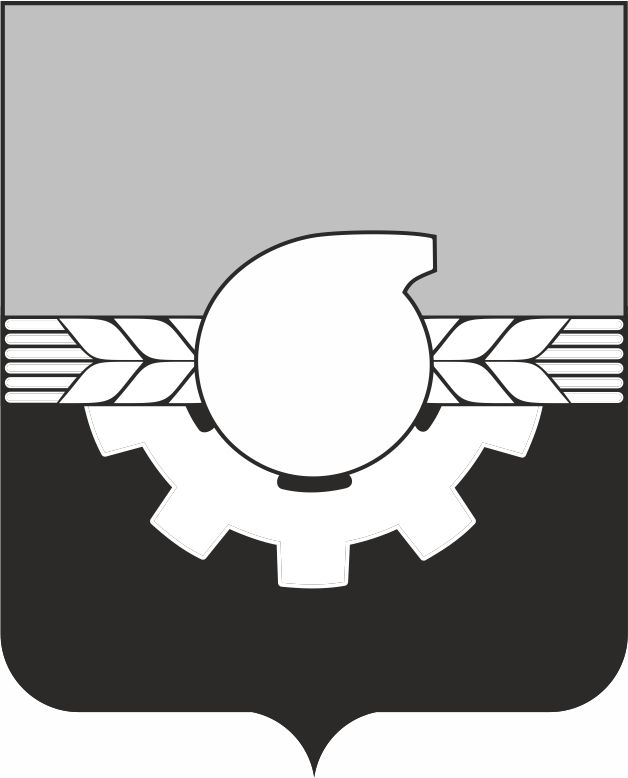 АДМИНИСТРАЦИЯ ГОРОДА КЕМЕРОВОПОСТАНОВЛЕНИЕот 22.06.2022 № 1751О внесении изменений в постановление администрациигорода Кемерово от 22.12.2017 № 3279 «Об утверждении положения по регулированию отношений,возникающих в процессе реализации на территориигорода Кемерово Федерального закона от 13.07.2015 № 224-ФЗ«О государственно-частном партнерстве, муниципально-частномпартнерстве в Российской Федерации и внесении измененийв отдельные законодательные акты Российской Федерации»На основании статьи 45 Устава города Кемерово1. Внести в постановление администрации города Кемерово от 22.12.2017 № 3279 «Об утверждении положения по регулированию отношений, возникающих в процессе реализации на территории города Кемерово Федерального закона от 13.07.2015 № 224-ФЗ «О государственно-частном партнерстве, муниципально-частном партнерстве в Российской Федерации и внесении изменений в отдельные законодательные акты Российской Федерации» (далее – постановление) следующие изменения:1.1. В пункте 4.2 приложения № 1 к постановлению слова «приказом Министерства экономики развития Российской Федерации (далее - Минэкономразвития России) от 27.11.2015 № 888» заменить словами «приказом Министерства экономического развития Российской Федерации (далее – Минэкономразвития России) от 02.02.2021 № 40».1.2. В пункте 5.7 приложения № 1 к постановлению слова «пунктом 8 Порядка мониторинга реализации соглашений о государственно-частном партнерстве, соглашений о муниципально-частном партнерстве, утвержденным приказом Минэкономразвития России от 27.11.2015 № 888» заменить словами «пунктом 10 Порядка мониторинга реализации соглашений о государственно-частном партнерстве, соглашений о муниципально-частном партнерстве, утвержденного приказом Минэкономразвития России от 02.02.2021 № 40».1.3. В пункте 5.11 приложения № 1 к постановлению слова «приказом Минэкономразвития России от 27.11.2015 № 888» заменить словами «приказом Минэкономразвития России от 02.02.2021 № 40».2. Комитету по работе со средствами массовой информации администрации города Кемерово (Н.Н. Горбачева) обеспечить официальное опубликование настоящего постановления.3. Контроль за исполнением настоящего постановления оставляю за собой.Глава города                                                                                           И.В. Середюк